Objetivos: Utilização de Ajustes na imagem. Inicie o PhotoShop. Abra a imagem: placa. Abra a imagem coca-cola.Com a ferramenta selecionar, selecionar a imagem coca-cola, fazer CTRL+C e escolher a imagem placa e fazer CTRL+V.Fazer CTRL+T e com a tecla CTRL pressionada ajustar o tamanho da imagem coca-cola ao tamanho da imagem placa.Guarde o seu trabalho na sua área de trabalho, nos dois formatos: ( .psd e .jpg), com o nome: outdoor_<nome>.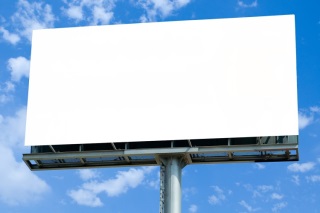 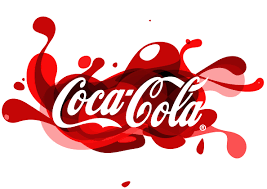 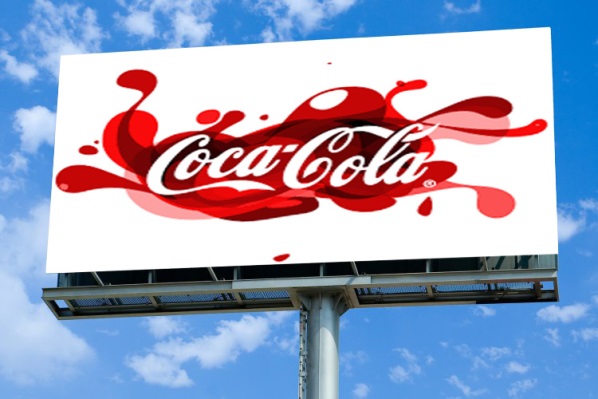 Imagem OriginalProposta para a imagem Final